The Federation of St Martin’s and Seabrook CEP School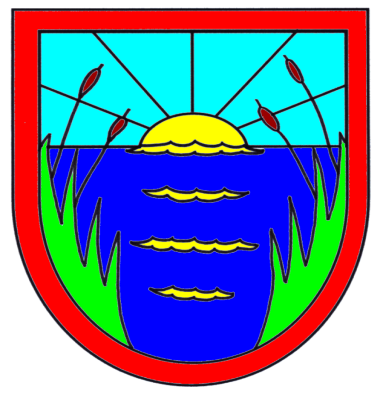 CLASS TEACHER JOB DESCRIPTION REPORTING TO: Executive Headteacher and Head of SchoolJOB PURPOSE: To be an effective professional who can carry out all the requirements of a class teaching role.  SUBJECT LEADERSHIPTo be confirmed – depending on skills, experience and interestPROFESSIONAL DUTIES AS A TEACHERClassroom responsibilityDemonstrate excellent classroom practice, particularly in own subject/lead area, providing a role model for teachers and teaching supportModel effective teaching and learning as well as the building of effective relationships at all times.Foster collaboration and high levels of professional dialogue at all timesDeliver a creative, stimulating and learning focussed curriculum that meets the needs of all pupils, including those with SEN and those whose first language is not EnglishEnsure that the support staff working with you are fully briefed and able to carry out their roles effectively Teach, according to their educational needs, the pupils assigned to you, including the setting and  marking of work to be carried out by the pupil in school and elsewhereBe able to lead on core and foundation curriculum areas as well as in the related decision-making and policy development across the schoolAssessment and ReportsProvide or contribute to oral and written assessments, reports and references relating to individual pupils and groups of pupilsAssess, record and report on the development, progress and attainment of pupilsistrationLead and attend worship as requested by the Executive Headteacher or Head of SchoolRegister the attendance of pupils and supervise pupils, whether these duties are to be performed before, during or after school sessionsCarry out a minimum of two break duties a week Staff meetingsParticipate in meetings at the school which relate to the curriculum for the school or the administration or organisation of the school, including pastoral arrangementsContinued Professional DevelopmentParticipate in arrangements for your further training and professional development as a teacher including undertaking training and professional development which aim to meet needs identified in performance management objectives or in appraisal statements Performance ManagementParticipate in arrangements made for the appraisal of your performanceOther ActivitiesPromote the general progress and well-being of individual pupils and of any class or group of pupils assigned to you Make records of and reports on the personal and social needs of pupilsCommunicate and consult with the parents of pupilsHelp foster and develop good relationships with the school communityCommunicate and co-operate with persons or bodies outside the schoolParticipate in meetings arranged for any of the purposes described aboveDiscipline, health and safetyMaintain good order and discipline among the pupils and safeguard their health and safety both when they are authorised to be on the school premises and when they are engaged in authorised school activities elsewhereEQUALITIESEnsure implementation and promotion in employment and service delivery of the Council’s equal opportunities policies and statutory responsibilities. NB This job description may be amended at any time following discussions between the teacher and a senior member of the leadership team.  The job description will be reviewed annually at the annual review meeting.